Village of Amanda 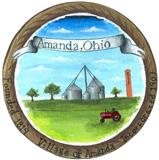 116 E. Main St.P.O. Box 250Amanda, Ohio  43102(740) 969-4771, fax (740) 969-8105, water plant 969-3876 Email – VillageofAmanda@hotmail.comWebsite- villageofamanda.comPublic Records RequestI/We, request documents indicated above.  I agree to pay the Village of Amanda for copies at the rate of $.25 cents per page for documents requested pursuant to the Public Records Act.Name __________________________________________________________________________________________Address/Mailing Address ____________________________________________________________________________________________________________________________________________________________________________Email Address _____________________________________________________________________________________Phone ____________________________________________________________________________________________Please list each file or record separately.  Please circle: I wish to:      review     or   obtainRecord Requesting:For internal Use onlyApproval or Denial, if denial reasonDate requested                                                                   Date Approved/DeniedMailed                     Picked- Up              Emailed        Oral            Telephone              Fax                  DeliveredAny fees incurred to deliver/mail request will be paid by requester.Mayor Signature